Technické zadání  pro klimatizaci zdravotnických a k nim přilehlých prostor  Městské polikliniky Praha – 4. a 5. patroJedná se o klimatizování  zdravotnických prostor ve 4. patře část A –                                                                                                   Čekárna    č.m.  410, 43,3   m2                                                                                                            DMZ   č.m.  411, 15,1   m2                                                         Vyšetřovna - ošetřovna chirurgie  č.m.  413, 17,4   m2                                                                                 ordinace chirurgie    č.m.  414,  15,6 m2                                                                                                    ordinace   č.m.  415, 18,1 m2                                                                              ordinace psychologie  č.m.  416, 18,5 m2                                                         Vyšetřovna - ošetřovna chirurgie  č.m.   417, 19,2  m2                                                                                          Zákrokový sál   č.m.   418, 18.6 m2o klimatizování  zdravotnických prostor ve  4. patře část B –                                                                                           Zákrokový sál   č.m.   454, 27,1 m2                                                                                          Sterilizace          č.m.  456, 11,5 m2                                                                                          dospávání          č.m.  457, 17.9  m2                                                                                          kancelář             č.m.  459,   8,5  m2                                                         Vyšetřovna - ošetřovna ortopedie č.m.  460, 18,3  m2                                                   Vyšetřovna - ošetřovna dermatologie č.m.  461, 20,1  m2                                                   Vyšetřovna - ošetřovna dermatologie č.m.  462, 13,6  m2o klimatizování  zdravotnických prostor v 5. patře část A –                                                                                                   Čekárna    č.m.  510, 35,8   m2                                                                                                     Čekárna    č.m.  511, 12,5   m2                                                       Vyšetřovna - ošetřovna alergologie  č.m.  512, 12,1   m2                                                                             ordinace alergologie    č.m.  513, 19,8 m2                                                                             ordinace odběry           č.m.  514, 17,7 m2                                                    Vyšetřovna - ošetřovna gynekologie  č.m.  515  18,1  m2                                                                             ordinace gynekologie   č.m.  516, 16,9 m2                                                    Vyšetřovna - ošetřovna gynekologie  č.m.  517  17,7  m2                                                                             ordinace gynekologie  č.m.  518, 18,3 m2                                                                                          kancelář            č.m.  519,  12,7 m2o klimatizování  zdravotnických prostor v 5. patře část B –                                                                                                   Čekárna    č.m.  550, 53,9   m2                                                                                                            DMZ   č.m.  551, 13,1   m2                                                                                                  ordinace    č.m.  552, 22,1  m2                                                                                                  ordinace    č.m.  553, 18,1 m2                                                                                                  ordinace    č.m.  554, 18,0 m2                                                                                                  ordinace    č.m.  555, 18,2 m2                                                                                                  ordinace    č.m.  556, 17,5 m2                                                                                                  ordinace    č.m.  557, 21    m2                                                                                                  ordinace    č.m.  558, 12,3  m2Venkovní  kondenzační jednotky musí  být umístěny na střeše, konkrétně na stěně nástavby (viz obr. 1). Na tuto stěnu budou jednotky kotveny pomocí žárově zinkovaných konstrukcí tak, aby nedošlo k jakémukoli kontaktu s izolací střešního pláště. Na této stěně je rovněž nutné zachovat rezervu pro případné budoucí osazení kondenzačních jednotek pro zbývající patra – pozice jednotek tedy bude nutné optimalizovat . Pro každou část (A nebo B) na každém patře se uvažuje samostatný systém s jednou venkovní jednotkou, tedy celkem 4 jednotky pro 4. a 5. patro. S ohledem na počet místností a délky tras přichází v úvahu systém Multisplit s distribučními boxy (2 ks boxů na jeden systém), případně mini VRV (VRF). Dělení na menší celky s vyšším počtem venkovních jednotek je s ohledem na potřebu zachování prostorové rezervy nepřípustné.Budou použity vnitřní nástěnné jednotky vyjma čekáren. Pro všechny místnosti je vyhovující nominální chladící výkon cca 2,5 kW, což je obvyklá nejmenší velikost jednotky většiny výrobců. Nástěnné jednotky bude umístěny přednostně na stěnách sousedících s chodbami (tedy nade dveřmi), aby byly minimalizovány potrubní trasy v chlazených místnostech.Každá vnitřní jednotka bude vybavena bezdrátovým dálkovým ovladačem. Nástěnný kabelový ovladač se s ohledem na nutné stavební zásahy a související náklady nepožaduje.Svislý rozvod  chladiva a kabeláží bude veden světlíky (dva v části A a dva v části B). Ze světlíků bude vyveden nad střechu otvorem, který vznikne odstraněním odpovídající části větrací mřížky, vč. vhodného začištění otvoru (viz obr. 1).Horizontální rozvod chladiva a kabeláží na střeše bude vložen do systémových pozinkovaných žlabů s víkem. Tyto žlaby pak budou přes pryžovou podložku uloženy na betonových dlaždicích, vhodně podložených dle typu střechy vrstvou střešní izolační folie.Horizontální rozvod chladiva, kabeláží a kondenzátního potrubí v jednotlivých patrech bude veden pod stropem přednostně v prostoru chodeb tak, aby rozvody bylo možné stavebně opláštit SDK konstrukcí .Odvod kondenzátu bude proveden gravitačně, buďto v minimálním doporučeném spádu, nebo bezespádově větší dimenzí a bude zaústěn v každém patře do stávající kanalizační sítě přes zápachový uzávěr (sifon). Čerpadla kondenzátu budou použita pouze výjimečně a jen v odůvodněných případech. Zápachové uzávěry i případná čerpadla musí mít zajištěn servisní přístup.S ohledem  na velké a členité plochy čekáren je pro návrh tras a typu jednotek v čekárnách  nutná prohlídka na místě. Prohlídka je vhodná i pro vyjasnění transportních cest.Součástí cenové nabídky musí být zřetelně uvedeny chladící výkony jednotlivých jednotek a přiloženy katalogové listy uvažovaných zařízení.Elektrické napájení kondenzačních jednotek bude provedeno z patrových rozvodnic RA6, RB6 v pátém patře a RA5 a RB5 ve čtvrtém patře. V rozvodnicích jsou k dispozici volné pozice, je však nutné uvažovat výměnu jistících prvků.Součástí dodávky musí být jednostupňová projektová dokumentace, která bude předložena ke schválení před zahájením realizace a dále i dokumentace skutečného provedení díla.Obrázek č.1 – střecha objektu: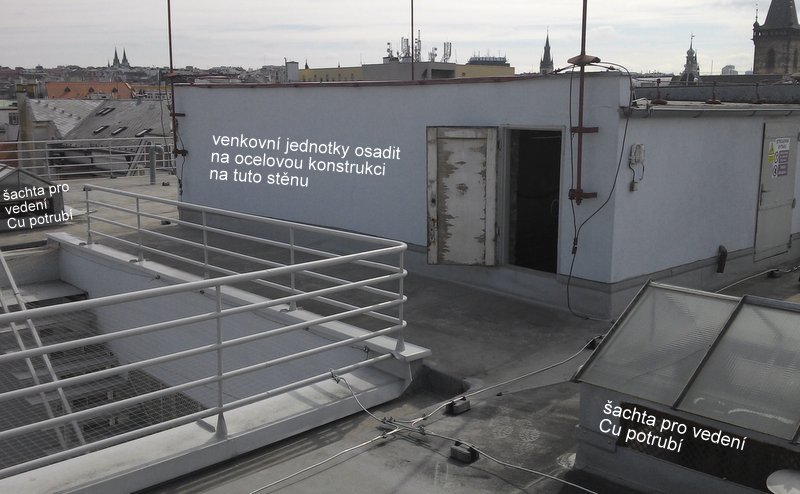 